University of Oregon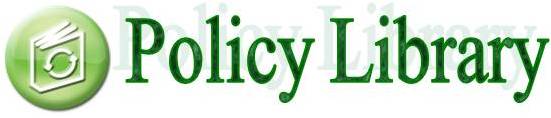 Policy Statement Development FormPOLICY CONSULTATION AND REVIEWConsultation and review by the following individuals or groups: APPROVED BY:	POLICY EFFECTIVE DATE:  	     ASSIGNED POLICY NUMBER:	     Policy Title:   Policy Title:   Policy Title:   Responsible University Office:Responsible University Office:Responsible University Office:University Office:Office Website URL:Policy Owner:Email:Phone:DATE:  DATE:  DATE:  Policy Concept Form: The policy concept form was approved by the Senior Vice President and Provost on the following date:   NOTE:  Policy development may not proceed until the policy concept has been approved.Policy Concept Form: The policy concept form was approved by the Senior Vice President and Provost on the following date:   NOTE:  Policy development may not proceed until the policy concept has been approved.Policy Concept Form: The policy concept form was approved by the Senior Vice President and Provost on the following date:   NOTE:  Policy development may not proceed until the policy concept has been approved.Preamble: Preamble: Preamble: Reason for Policy:Reason for Policy:Reason for Policy:Definitions:Definitions:Definitions:Policy Statement:Policy Statement:Policy Statement:Exclusions and Special Situations:Exclusions and Special Situations:Exclusions and Special Situations:Procedures:Procedures:Procedures:Forms/Instructions/Regulations:Forms/Instructions/Regulations:Forms/Instructions/Regulations:Who is Governed by this Policy:(Please mark all that apply by double clicking on box)  Faculty  Officers of Administration  Students  Staff  Other:       Who is Governed by this Policy:(Please mark all that apply by double clicking on box)  Faculty  Officers of Administration  Students  Staff  Other:       Who is Governed by this Policy:(Please mark all that apply by double clicking on box)  Faculty  Officers of Administration  Students  Staff  Other:       Who Should Know this Policy:Who Should Know this Policy:Who Should Know this Policy:Cross Reference to Related Policies:Cross Reference to Related Policies:Cross Reference to Related Policies:Related Documents:Related Documents:Related Documents:Frequently Asked Questions:Frequently Asked Questions:Frequently Asked Questions:Revision/Development History:Revision/Development History:Revision/Development History:Organizational Category:  (Please mark only one by double clicking on box)  Administration and Governance  Academic and Curricular  Human Resources  Facilities  StudentsOrganizational Category:  (Please mark only one by double clicking on box)  Administration and Governance  Academic and Curricular  Human Resources  Facilities  Students  Finance and Business Affairs  University Relations  Health and Safety  Research  Information Technology  GeneralDate: Vice President or Sr. Vice Provost of:  Date: General CounselDate: Senior Vice President and ProvostDate: University of Oregon Senate PresidentDate: President or DesigneeSignatureDate